Name:  ___________________________________________      Period:  _______
   Process Check Entrance Ticket  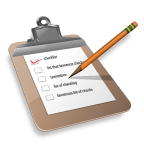 1.   Check off each Source Notes page you have completed so far:  Source #1  Source #2  Source #3  Source #4  Source #5  Source #6  Source #7
2.   What difficulties are you having with your project so far?  ________________________________________________________________________________________________________________________3.  What is one success you’ve had with your project so far?  ________________________________________________________________________________________________________________________Name:  ___________________________________________      Period:  _______
   Process Check #2 Entrance Ticket  1.   SYNTHESIZE   Look at your essential and guiding questions, then look at all of your Source Notes.  Put a * next to convincing, quality evidence that supports your question.2.  After synthesizing, what convincing evidence do you still need to find?_______________________________________________________________________________________________________________________________________________________________________________________________________________________________________________________________